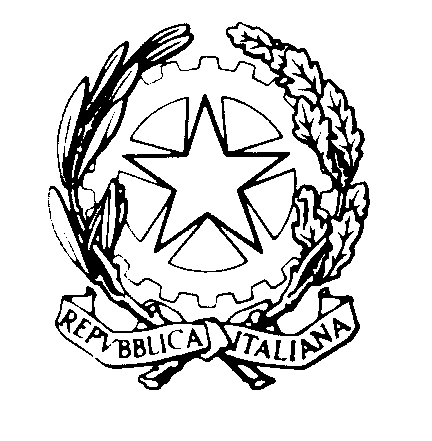 TRIBUNALE DI REGGIO CALABRIASEZIONE DEL DIBATTIMENTO                                                                             Al Segretario del Consiglio dell’Ordine degli Avvocati di Reggio CalabriaOggetto: UDIENZA MONOCRATICA DEL 4.5.2023 – GIUDICE FLAVIO TOVANI – AULA 5Si comunicano le fasce orarie di trattazione dei processi dell’udienza indicata in oggetto per la cortese pubblicazione sul sito istituzionale del C.O.A. (con riserva di comunicare eventuali aggiornamenti e modifiche).Si ringrazia. Reggio Calabria, 21 aprile 2023										Il GiudiceFlavio Tovani n.  ordineoreR.G.N.R. – R.G. Dib.19,001555/22 – 822/2329,053608/22 – 901/2339,105022/15 – 1499/1849,30429/20 – 115/2159,40348/22 – 1687/22610,002883/21 – 1188/22710,40747/22 – 1027/22810,501253/17 – 321/18911,20473/18 – 952/191011,301478/16 – 1560/171114,308458/15 – 546/181215,403794/16 – 1113/211315,506635/16 – 2564/191416,102425/19 – 126/211516,401704/17 – 1301/171616,504831/13 – 902/15